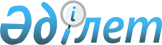 О реализации Закона Республики Казахстан "О республиканском бюджете на 1997 год" <*> Сноска. Дополнено пунктами 64-68 - постановлением Правительства РК от 9 июля 1997 г. N 1088 ~P971088.Постановление Правительства Республики Казахстан от 31 декабря 1996 г. N 1737

      Правительство Республики Казахстан постановляет: 

      1. Принять к исполнению республиканский бюджет Республики Казахстан на 1997 год: по доходам и сумме 186668929 тыс. тенге, полученным официальным трансфертам - 922000 тыс. тенге, по расходам - 228877075 тыс. тенге, чистому кредитованию - 22387852 тыс. тенге, с предельным размером дефицита республиканского бюджета - 63673998 тыс. тенге, или 3,66 % к валовому внутреннему продукту, согласно приложению 1. 

      Сноска. В пункт 1 внесены изменения - постановлением Правительства РК от 9 июля 1997 г. N 1088 P971088_ . 

      2. Министерствам, государственным комитетам, центральным исполнительным органам Республики Казахстан, не входящим в состав Правительства Республики Казахстана, и другим государственным органам до 20 января 1997 года представить Министерству финансов Республики Казахстан по установленной форме распределение ассигнований с помесячной их разбивкой. 

      3. Министерству финансов совместно с Министерством экономики Республики Казахстан до 20 февраля 1997 года разработать и внести в Правительство предложение о механизме предоставления трансфертов бюджетам областей, а также о порядке взаимоотношений республиканского бюджета с местными бюджетами соответствующих административно-территориальных единиц, имеющих специальные экономические зоны. 

      4. Министерству финансов Республики Казахстан совместно с Национальной комиссией Республики Казахстан по бухгалтерскому учету до 10 февраля 1997 года разработать и утвердить формы бухгалтерского учета и отчетности для местных бюджетов в соответствии с новой бюджетной классификацией и довести их до местных органов финансовой системы. Государственному Бюджетному банку Республики Казахстан приступить с января 1997 года к поэтапному обслуживанию местных бюджетов по новой бюджетной классификации с завершением перехода к ней в июне 1997 года. 

      Акимам областей и города Алматы обеспечить составление и исполнение местных бюджетов на 1997 год по новой бюджетной классификации. 

      5. Министерству финансов совместно с Государственным налоговым комитетом и по согласованию с Национальным Банком Республики Казахстан до 1 февраля 1997 года разработать порядок очередности зачисления в доход республиканского и местных бюджетов налогов и других обязательных платежей. 

      6. Государственному налоговому комитету, Государственному таможенному комитету Республики Казахстан до 1 февраля 1997 года разработать и внести в Правительство Республики Казахстан на утверждение Программу действий налоговых и таможенных органов по выполнению доходной части республиканского и местных бюджетов, а также государственных фондов социального страхования. 

      7. Комитету по государственным материальным резервам совместно с Государственным налоговым комитетом и Комитетом финансово-валютного контроля при Министерстве финансов Республики Казахстан до 15 февраля 1997 года принять меры, предусмотренные действующим законодательством, по принудительному взысканию в доход республиканского бюджета задолженности организаций за полученные из государственного резерва товарно-материальные ценности. 

      8. Установить, что материальные ценности из государственного резерва отпускаются после оплаты в доход республиканского бюджета стоимости полученных ценностей по ценам, сложившимся на момент реализации. При отпуске материалов из государственного резерва на условиях возврата на нужды организаций в соответствии с действующим порядком получателями оплачиваются в доход республиканского бюджета проценты по ставке рефинансирования Национального Банка Республики Казахстан за период пользования товарным кредитом. 

      9. Сохранить централизованный порядок расчетов по подоходному налогу с юридических лиц по Национальной акционерной компании "Казахтелеком", Республиканскому государственному предприятию почтовой связи при Министерстве транспорта и коммуникаций Республики Казахстан, региональным управлениям железных дорог, а также для учреждений уголовно-исполнительной системы Министерства внутренних дел Республики Казахстан. 

      10. В соответствии с пунктом 2 Указа Президента Республики Казахстан, имеющим силу Закона, от 18 июля 1995 г. N 2367 "О признании утратившим силу некоторых законодательных актов и Указов Президента Республики Казахстан, имеющих силу Закона, регулирующих налоговые отношения в Республике Казахстан" недропользователи, ранее вносившие платежи в Республиканский фонд охраны недр и воспроизводства минерально-сырьевой базы на основании постановления Кабинета Министров Республики Казахстан от 20 мая 1993 г. N 407 "О формировании Республиканского фонда охраны недр и воспроизводства минерально-сырьевой базы", а также недропользователи, вносившие фиксированные (рентные) платежи на основании постановления Кабинета Министров Республики Казахстан от 1 июня 1995 года N 764 "О фиксированных (рентных) платежах на нефть, газ и уголь", до заключения контрактов на недропользование, производят отчисления в доход республиканского бюджета, в размерах и на условиях, определяемых вышеуказанными постановлениями. В случае реорганизации недропользователей, юридические и физические лица, получившие в пользование или владение месторождения, с которых ранее выплачивались фиксированные (рентные) платежи, до заключения контракта на недропользование, продолжают выплачивать их в установленном выше порядке. 

      Сноска. Пункт 10 - в редакции постановления Правительства РК от 9 июля 1997 г. N 1088 P971088_ . 

      11. Министерству иностранных дел совместно с Министерством обороны Республики Казахстан и другими заинтересованными государственными органами провести необходимую работу с соответствующими государственными органами Российской Федерации по выполнению ими в полном объеме условий межправительственных договоров об аренде испытательных полигонов на территории республики, подписанных 18 октября 1996 года в городе Москве, а также по вопросу полноты поступления арендной платы за использование комплекса "Байконур". 

      12. Установить, что в 1997 году поступления от консульских сборов зарубежных посольств Республики Казахстан и Министерства иностранных дел Республики Казахстан зачисляются в доход республиканского бюджета и используются в соответствии с действующим законодательством. 

      13. Департаменту управления государственным имуществом и активами Министерства финансов Республики Казахстан, Департаменту по приватизации Министерства финансов Республики Казахстан и Налоговому комитету Министерства финансов Республики Казахстан в соответствии с действующим законодательством обеспечить поступление в бюджет доходов по государственному пакету акций акционерных обществ с долевым участием государственных средств в формировании имущества других организаций по итогам деятельности за каждый квартал текущего года, а также платы за пользование государственным имуществом. 

      Сноска. В пункт 13 внесены изменения - постановлением Правительства РК от 9 июля 1997 г. N 1088 P971088_ . 

      14. В целях обеспечения поступлений в бюджет предусмотренных средств от приватизации государственной собственности Государственному комитету Республики Казахстан по управлению государственным имуществом совместно с Государственным комитетом Республики Казахстан по приватизации в месячный срок внести на утверждение Правительства перечень объектов, подлежащих приватизации по индивидуальным проектам в 1997 году. 

      15. Государственному комитету Республики Казахстан по управлению государственным имуществом до 1 февраля 1997 года определить государственною долю в уставном фонде совместных предприятий, учрежденных ранее государственными предприятиями и хозяйственными товариществами с участием государства, и привести учредительные документы совместных предприятии в соответствие с действующим законодательством. 

      16. Департаменту управления государственным имуществом и активами Министерства финансов Республики Казахстан, Департаменту по приватизации Министерства финансов Республики Казахстан в условиях контракта на передачу в доверительное управление государственного пакета акций, аренду или на концессию государственного имущества, а также при реорганизации и приватизации государственных предприятии и организаций предусматривать обязательства нового собственника, арендатора или концессионера по сохранению акционерным обществом или государственным предприятием (организацией) выплат по возмещению вреда, причиненного жизни и здоровью работников. 

      Сноска. В пункт 16 внесены изменения - постановлением Правительства РК от 9 июля 1997 г. N 1088 P971088_ . 

      17. Принять предложение Министерства финансов и Министерства сельского хозяйства Республики Казахстан о направлении на создание государственных страховых и мобилизационных запасов зерна остатка задолженности Акционерного общества закрытого типа "Продовольственная контрактная корпорация" республиканскому бюджету по возврату средств, использованных на закупку в государственные ресурсы зерна урожаев 1994 - 1995 годов, в размере 2580000 тыс. тенге. 

      Сноска. В пункт 17 внесены изменения - постановлением Правительства РК от 9 июля 1997 г. N 1088 P971088_ . 

      18. Министерству труда и социальной защиты населения, Министерству транспорта и коммуникаций Республики Казахстан, Фонду обязательного медицинского страхования при Правительстве Республики Казахстан ежеквартально представлять Министерству финансов Республики Казахстан отчеты о ходе исполнения бюджетов соответствующих государственных внебюджетных фондов (Фонд социального страхования, Пенсионный фонд, Фонд обязательного медицинского страхования, Фонд содействия занятости, Дорожный фонд) и публиковать в печати агрегированные показатели по доходам и расходам этих фондов. 

      19. Министерству финансов Республики Казахстан до 1 февраля 1997 года разработать и внести в Правительство предложение о механизме секвестрирования расходов на 1997 год, с учетом обеспечения своевременного финансирования расходов по защищаемым спецификам, в соответствии с Законом Республики Казахстан "О республиканском бюджете на 1997 год". Z960059_ 

      20. Акимам областей и города Алматы: 

      по согласованию с соответствующими государственными органами, а также организациями в установленном порядке обеспечить прием объектов социальной сферы на баланс местных исполнительных органов в соответствии с Программой поэтапной передачи объектов социальной сферы юридических лиц местным исполнительным органам, утвержденной постановлением Правительства Республики Каэахстан от 4 июля 1996 г. N 844 P960844_ "Об утверждении Программы поэтапной передачи объектов социальной сферы юридических лиц местным исполнительным органам", и до 1 марта 1997 года представить в Министерство финансов Республики Казахстан перечень принимаемых объектов, с указанием передающих организаций; 

      принять в установленном порядке в соответствии с бюджетными ассигнованиями с 1 января 1997 года больницы, специализированные учреждения здравоохранения, детские дошкольные учреждения, школы и учреждения внешкольной работы, включая централизованные бухгалтерии системы Министерства транспорта и коммуникаций Республики Казахстан, а также медико-санитарные части предприятий урановой отрасли, детские дошкольные учреждения, средние специальные учебные заведения и учреждения внешкольной работы с детьми ряда министерств республики согласно приложениям 2-6 и провести оптимизацию этих учреждений, обеспечивая их надлежащее функционирование и своевременное финансирование; 

      сохранить на 1997 год функциональную подчиненность отделенческих больниц согласно приложению 7 за управлениями железных дорог, с обеспечением ими материально-технической поддержки этих учреждений, с учетом ранее предоставляемых льгот их работникам; 

      обеспечить полноту и своевременность перечисления страховых платежей в отделения Фонда обязательного медицинского страхования при Правительстве Республики Казахстан за неработающую часть населения, включая обслуживаемых в медицинских организациях железных дорог, согласно приложению 8. 

      21. Министерству образования, Министерству здравоохранения, Фонду обязательного медицинские страхования при Правительстве Республики Казахстан по согласованию с Министерством финансов Республики Казахстан до 1 февраля 1997 года разработать порядок функционирования передаваемых организаций социальной сферы. 

      22. Министерству здравоохранения Республики Казахстан: 

      принять по состоянию на 1 января 1997 года в установленном порядке организации санитарно-эпидемиологической службы системы Министерства транспорта и коммуникаций Республики Казахстан согласно приложению 9 и Центральную санитарно-эпидемиологическую службу на воздушном транспорте, обеспечивая их своевременное финансирование; 

      разработать и утвердить программу оптимизации этих учреждений с учетом их надлежащего функционирования; 

      до 1 февраля 1997 года внести в Правительство Республики Казахстан предложения по созданию единой специализированной санитарно-эпидемиологической службы для всех видов транспорта, с учетом предварительно проведенных мероприятий по оптимизации. 

      23. Министерству образования Республики Казахстан: 

      до 1 марта 1997 года разработать и утвердить порядок и условия бесплатного и льготного обеспечения школьными учебниками детей из малообеспеченных и многодетных семей, воспитанников интернатных учреждений и детских домов в соответствии с требованиями постановления Правительства Республики Казахстан от 1 ноября 1996 г. N 1338 P961338_ "О введении розничной продажи учебников для общеобразовательных школ"; 

      по согласованию с Министерством финансов, Министерством здравоохранения Республики Казахстан и другими министерствами, имеющими высшие и средние специальные учебные заведения, в срок до 1 февраля 1997 года разработать и утвердить единый Порядок назначений и выплат стипендий и материального обеспечения студентов высших и учащихся средних специальных учебных заведений (колледжей). 

      24. Министерству науки - Академии наук Республики Казахстан: 

      совместно с Министерством финансов Республики Казахстан и другими заинтересованными государственными органами до 1 февраля 1997 года разработать и утвердить порядок финансирования инновационных программ из средств республиканского бюджета на возвратной основе; 

      распределение ассигнований на научные исследования проводить только на конкурсной основе в рамках государственного заказа на фундаментальные и прикладные исследования, имеющие общегосударственное значение. 

      25. Сохранить до 1 апреля 1997 года в пределах утвержденного фонда оплаты труда повышающие коэффициенты 1,75 к ставкам заработной платы для подведомственных Министерству науки - Академии наук Республики Казахстан научных организаций, Национальной библиотеки Республики Казахстан, а до 1 сентября 1997 года - повышающий коэффициент 1,75 к ставкам заработной платы работникам Казахской государственной академии управления, Алматинского государственного университета имени Абая, Казахского государственного юридического университета, Казахского национального технического университета, Казахской государственной архитектурно-строительной академии и повышающий коэффициент 2 - для Национальной Высшей Школы Государственного Управления при Президенте. 

      Министерству образования и культуры, Министерству науки - Академии наук Республики Казахстан, Казахскому государственному национальному университету имени Аль-Фараби, Национальной Высшей Школе Государственного Управления при Президенте совместно с Министерством труда и социальной защиты населения Республики Казахстан разработать и утвердить до 1 апреля 1997 года порядок и условия оплаты труда работников высших учебных заведений, библиотек и научных организаций, с учетом отмены ранее установленных индивидуальных повышающих коэффициентов. 

      Министерству образования Республики Казахстан разработать и в срок до 1 марта 1997 года представить в Правительство Республики Казахстан предложения о присвоении категории государственным высшим учебным заведениям. 

      Сноска. В абзаце первом исключены слова - постановлением 

      Правительства РК от 17 июня 1997 г. N 982 P970982_ . В абзаце втором заменены слова - постановлением Правительства РК от 9 июля 1997 г. N 1088 P971088_ . 

      26. Акимам Павлодарской и Южно-Казахстанской областей продолжить работу по дальнейшему осуществлению Проекта социальной защиты Международного Банка Реконструкции и Развития, обеспечивая его своевременное финансирование за счет средств, предусмотренных в составе расходов бюджетов областей, в сумме соответственно 26649 тыс. тенге и 37628 тыс. тенге. 

      27. Министерству труда и социальной защиты населения Республики Казахстан: 

      внести до 1 марта 1997 года по согласованию с акимами областей и города Алматы в Правительство Республики Казахстан предложения по квоте иммиграции на 1997 год в разрезе областей и городов республиканского значения; 

      совместно с Министерством финансов, Министерством экономики и торговли, Министерством здравоохранения, Министерством юстиции Республики Казахстан до 1 апреля 1997 года внести в Правительство Республики Казахстан предложение по совершенствованию законодательных и иных нормативных правовых актов по вопросам возмещения ущерба работникам, пострадавшим от несчастных случаев и профессиональных заболеваний. 

      Сноска. В пункт 27 внесены изменения - постановлением Правительства РК от 9 июля 1997 г. N 1088 P971088_ . 

      28. Акимам областей и г. Алматы обеспечить за счет средств, предусмотренных в соответствующих местных бюджетах областей финансирование мероприятий по социальной защите населения в соответствии с действующим законодательством, в том числе выплату жилищных пособий малообеспеченным семьям, и переселенческих мероприятий. 

      29. Министерству финансов совместно с Министерством труда и социальной защиты населения Республики Казахстан и другими заинтересованными государственными органами: 

      до 1 февраля 1997 года разработать порядок возмещения Пенсионному фонду Республики Казахстан пенсии государственных служащих в соответствии с пунктами 5, 6, 11 и 12 Указа Президента Республики Казахстан от 17 июня 1996 г. N 3037 U963037_ "Об утверждении Положения о порядке пенсионного обеспечения государственных служащих"; 

      до 1 февраля разработать порядок возмещения расходов, связанных с предоставлением малообеспеченным гражданам жилищных пособий; 

      до 1 апреля 1997 года разработать и внести в Правительство предложения по механизму выплат всех видов пособий и компенсации семьям, имеющим детей, за счет средств, выделяемых на эти цели местными бюджетами органам труда и социальной защиты населения. 

      30. Министерству юстиции, Министерству труда и социальной защиты населения по согласованию с Министерством финансов Республики Казахстан до 15 марта 1997 года разработать и утвердить порядок оплаты за счет средств республиканского бюджета расходов, связанных с реализацией прав граждан на получение бесплатной юридической помощи в соответствии с действующим законодательством. 

      31. Рекомендовать Национальному агентству по делам печати и массовой информации Республики Казахстан: 

      совместно с Министерством транспорта и коммуникаций и Министерством финансов Республики Казахстан представить в Правительство Республики Казахстан до 1 февраля 1997 года предложения о порядке финансирования услуг связи по распространению государственного телерадиовещания; 

      представить в Правительство Республики Казахстан до 1 февраля 1997 года предложения по объему государственных программ телерадиовещания, в том числе по государственному учреждению "Телерадиокомплекс Президента Республики Казахстан", в пределах бюджетных ассигнований, предусмотренных в республиканском бюджете на эти цели; 

      осуществлять государственную поддержку газет и журналов согласно перечню, представляемому до 1 февраля 1997 года на утверждение Правительству Республики Казахстан, а также по изданию социально значимой литературы и обеспечить их своевременное финансирование. 

      32. Министерству культуры Республики Казахстан: 

      в течение 1 квартала 1997 года провести оптимизацию сети культурно-просветительских учреждений и театрально-зрелищных организаций, содержащихся за счет республиканского бюджета; 

      совместно с заинтересованными государственными органами, акимами областей и города Алматы до 1 февраля 1997 года представить в Министерство финансов Республики Казахстан единые сметы расходов на проведение юбилейных мероприятий по празднованию 100-летия со дня рождения Мухтара Ауэзова и на подготовку к празднованию 1500-летия города Туркестана в пределах ассигнований, предусмотренных на эти цели в республиканском бюджете; 

      принять в установленном порядке по состоянию на 1 января 1997 года музеи министерств и ведомств согласно приложению 10 и обеспечить их своевременное финансирование. 

      33. Министерству по делам молодежи, туризма и спорта Республики Казахстан до 15 января 1997 года представить в Министерство финансов Республики Казахстан сметы расходов на проведение II Центрально-Азиатских игр, I Открытых игр народного спорта на призы Президента Республики Казахстан, Восточно-Азиатских игр, а также на содержание Республиканского молодежного лагеря "Окжетпес" и капитальный ремонт баз олимпийской подготовки. 

      34. Министерству финансов Республики Казахстан до 25 января 1997 года представить в Правительство Республики Казахстан в разрезе министерств, государственных комитетов, центральных исполнительных органов, не входящих в состав Правительства Республики Казахстан, а также других государственных органов лимит фонда оплаты труда и командировочных расходов в пределах ассигнований, предусмотренных в республиканском бюджете на административные расходы. 

      Комитету финансового контроля Министерства финансов Республики Казахстан осуществлять контроль за правильностью расходования государственными органами полученных ассигнований на приобретение оборудования, капитальный ремонт и реконструкцию зданий и помещений. О результатах проверки докладывать Правительству к 1 июля и к 1 декабря 1997 года. 

      Сноска. В пункт 34 внесены изменения - постановлением Правительства РК от 9 июля 1997 г. N 1088 P971088_ . 

      35. Министерству внутренних дел Республики Казахстан передать по состоянию на 1 января 1997 года на содержание местных бюджетов все функциональные и структурные подразделения областных, городских и районных управлений (отделов) внутренних дел со штатной численностью согласно приложению 11. 

      Акимам областей и города Алматы обеспечить с 1 января 1997 года прием передаваемых из республиканского бюджета функциональных и структурных подразделений органов внутренних дел со штатной численностью, а также их своевременное финансирование. 

      36. Установить, что решения о вхождении Республики Казахстан в международные организации принимаются после предварительного согласования с Министерством иностранных дел, Министерством финансов и Министерством юстиции Республики Казахстан в установленном законодательством порядке. 

      Министерству финансов Республики Казахстан осуществлять выделение средств на уплату взносов в международные организации на основании решения Экспертного совета по сотрудничеству Республики Казахстан с международными организациями в пределах средств, предусмотренных на эти цели в республиканском бюджете. 

      37. Государственному комитету Республики Казахстан по земельным отношениям и землеустройству до 15 февраля 1997 года по предварительному согласованию с Министерством финансов Республики Казахстан внести предложение в Правительство Республики Казахстан о мероприятиях по землеустройству и реализации земельной реформы, проводимых в 1997 году за счет средств, предусмотренных на эти цели в республиканском бюджете. 

      38. Установить, что финансирование республиканских и межрегиональных природоохранных мероприятий, включая радиоэкологию, экологическое районирование и представление экологическим органам гидрометеорологической информации о загрязнении окружающей природной среды, с 1997 года осуществляется за счет средств Республиканского фонда охраны природы. 

      39. До 1 марта 1997 года в пределах предусмотренных бюджетных ассигнований: 

      Министерству сельского хозяйства Республики Казахстан произвести оптимизацию структуры подведомственных бюджетных учреждений по ветеринарии, контролю за качеством семян сельскохозяйственных культур и карантину растений; 

      Комитету по водным ресурсам Республики Казахстан осуществить упорядочение структуры подведомственных бюджетных организаций за счет сокращения численности работников бассейновых водохозяйственных объединений и областных комитетов по водным ресурсам; 

      Главному управлению по гидрометеорологии Республики Казахстан произвести реорганизацию бюджетных учреждений, осуществляющих сбор, обработку и представление гидрометеорологической информации в городе Алматы и Алматинской области. 

      40. Агентству строительства и архитектурно-градостроительного контроля Министерства экономики и торговли Республики Казахстан по согласованию с Министерством финансов Республики Казахстан и Национальным банком Республики Казахстан подготовить и в месячный срок внести в Правительство Республики Казахстан предложения по финансированию мероприятий новой жилищной политики и пилотных проектов обеспечения жильем в одной-двух областях Республики Казахстан. 

      Сноска. Пункт 40 - в редакции постановления Правительства РК от 9 июля 1997 г. N 1088 P971088_ . 

      41. Агентству строительства и архитектурно-градостроительного контроля Министерства экономики и торговли Республики Казахстан по согласованию с Министерством финансов Республики Казахстан утвердить перечень проектно-изыскательских работ общереспубликанского значения, финансируемых из республиканского бюджета, на сумму 60000 тыс. тенге. 

      Сноска. В пункт 41 внесены изменения - постановлением Правительства РК от 9 июля 1997 г. N 1088 P971088_ . 

      42. Министерству экономики по согласованию с Министерством финансов и государственным Экспортно-импортным банком Республики Казахстан до 20 января 1997 года внести в Правительство Республики Казахстан предложения по инвестиционной программе Республики Казахстан на 1997 год. 

      43. Акимам областей и города Алматы, Министерству образования и культуры Министерству здравоохранения и Министерству труда и социальной защиты населения Республики Казахстан предусмотреть софинансирование из соответствующих бюджетов инвестиционных проектов, осуществляемых за счет внешнего займа, в соответствии с их условиями. 

      Сноска. В пункт 43 внесены изменения - постановлением Правительства РК от 9 июля 1997 г. N 1088 P971088_ . 

      44. (Пункт 44 исключен - постановлением Правительства РК от 9 июля 1997 г. N 1088 P971088_ ) 

      45. Установить, что в составе бюджетов областей и города Алматы учитываются льготы и компенсации отдельным категориям населения. 

      Акимам областей и города Алматы обеспечить предоставление льгот и компенсаций в соответствии с действующим законодательством. 

      46. Министерству финансов Республики Казахстан предусмотреть выделение из общей суммы трансфертов, перечисляемых бюджету Южно-Казахстанской области, целевым назначением 470000 тыс. тенге для финансирования расходов водоотлива и работ по проекту консервации и ликвидации рудников Миргалимсайского месторождения. 

      Сноска. В пункт 46 внесены изменения - постановлением Правительства РК от 4 ноября 1997 г. N 1488 P971488_ . 

      47. Министерству экономики совместно с Министерством промышленности и торговли, Министерством энергетики и угольной промышленности и Министерством науки - Академией наук Республики Казахстан до 20 февраля 1997 года внести в Правительство предложения по распределению ассигнований в сумме 600000 тыс. тенге в соответствии с конверсионными проектами. 

      48. Установить на 1997 год предельный размер средств, используемых Департаментом по приватизации Министерства финансов Республики Казахстан, на финансирование затрат, связанных с проведением аукционов и торгов объектов государственной собственности, в сумме, не превышающей двух процентов средств, поступивших от приватизации. 

      Сноска. В пункт 48 внесены изменения - постановлением Правительства РК от 9 июля 1997 г. N 1088 P971088_ . 

      49. Министерству финансов Республики Казахстан обеспечить в первом квартале 1997 года погашение Государственного внутреннего займа Республики Казахстан 1992 года, размещенного среди юридических лиц, и Государственного внутреннего 5-процентного займа Казахской ССР 1990 года, а также выплату процентов по ним. 

      50. Министерству финансов Республики Казахстан в первом полугодии 1997 года выделить равными долями Акционерному Народному Сберегательному Банку Казахстана ассигнования на погашение фактических расходов, связанных с выплатой компенсации вкладов граждан, достигших возраста 60 лет по состоянию на 1 января 1996 года, в пределах утвержденных сумм на эти цели в республиканском бюджете на 1997 год. 

      Акционерному Народному Сберегательному Банку Казахстана осуществить своевременную выплату компенсации вкладов указанной категории граждан и обеспечить ежеквартальное предоставление в Казначейство при Министерстве финансов Республики Казахстан отчета по установленной им форме. 

      51. Министерству финансов Республики Казахстан: 

      по согласованию с Национальным Банком Республики Казахстан до конца 1997 года произвести переоформление государственного внутреннего долга перед Национальным Банком Республики Казахстан по кредитам прошлых лет в государственные ценные бумаги со сроком их обращения 10 лет, начиная с 1 января 1998 года; 

      разработать порядок выпуска, обращения и погашения этих ценных бумаг, а также предусматривать при разработке проекта республиканского бюджета на 1998 и последующие годы необходимые ассигнования на их обслуживание и погашение. 

      52. (Пункт 52 исключен - постановлением Правительства РК от 9 июля 1997 г. N 1088 P971088_ ) 

      53. Министерству сельского хозяйства Республики Казахстан: 

      обеспечить возврат в республиканский бюджет части средств, использованных из бюджета для формирования лизингового фонда в 1996 году, в размере 240000 тыс. тенге; 

      осуществить необходимые меры по организации в 1997 году поставки сельскохозяйственной техники на условиях лизинга в пределах кредитных ресурсов, предусмотренных на эти цели в республиканском бюджете, с привлечением средств Государственного фонда финансовой поддержки сельского хозяйства в размере, определенном его межведомственным советом; 

      совместно с заинтересованными министерствами в месячный срок разработать и по согласованию с Министерством финансов Республики Казахстан утвердить порядок выделения средств для организации поставок сельскохозяйственной техники на условиях лизинга. 

      54. Налоговому комитету Министерства финансов Республики Казахстан совместно с Департаментом Казначейства, Департаментом управления государственным имуществом и активами Министерства финансов Республики Казахстан и Министерством юстиции Республики Казахстан принять соответствующие меры по возврату организациями средств, отвлеченных из республиканского бюджета и направленных на выполнение их обязательств перед иностранными кредиторами. 

      Сноска. В пункт 54 внесены изменения - постановлением Правительства РК от 9 июля 1997 г. N 1088 P971088_ . 

      55. Государственному Экспортно-импортному банку Республики Казахстан и другим банкам второго уровня обеспечить заключение соглашений с конечными заемщиками по безусловному возврату ими средств, отвлеченных из республиканского бюджета на погашение их внешних обязательств, с применением к ним предусмотренных мер в соответствии с действующим законодательством Республики Казахстан. О проделанной работе ежеквартально представлять информацию в Министерство финансов Республики Казахстан. 

      56. Департаменту налоговой полиции Министерства финансов Республики Казахстан провести оперативно-розыскные мероприятия по выявлению активов у хозяйствующих субъектов, отвлекших средства из республиканскою бюджета, а также не обеспечивших погашение директивных кредитов и кредитов, выданных по результатам внутриреспубликанского зачета по гарантийным обязательствам Министерства финансов Республики Казахстан, и представлять ежемесячно информацию в Департамент Казначейства Министерства финансов Республики Казахстан. 

      Департаменту Казначейства Министерства финансов Республики Казахстан совместно с государственным Экспортно-импортным банком Республики Казахстан, Департаментом управления государственным имуществом и активами Министерства финансов Республики Казахстан и Министерством юстиции Республики Казахстан подготовить и при необходимости внести на утверждение Правительства Республики Казахстан проект решений по обеспечению возмещения хозяйствующими субъектами указанных долговых обязательств. 

      Сноска. В пункт 56 внесены изменения - постановлением Правительства РК от 9 июля 1997 г. N 1088 P971088_ . 

      57. Министерству энергетики и природных ресурсов Республики Казахстан, Налоговому комитету Министерства финансов Республики Казахстан разработать и утвердить порядок возврата недропользователями средств, выделенных по решениям Правительства Республики Казахстан на финансирование поисков, поисково-оценочных и разведочных работ, имеющих государственное значение. 

      В пункт 57 внесены изменения - постановлением Правительства РК от 9 июля 1997 г. N 1088 P971088_ . 

      58. Комитету по внешнему заимствованию Министерства финансов Республики Казахстан совместно с Министерством экономики и торговли Республики Казахстан и другими заинтересованными государственными органами республики с целью обеспечения своевременного поступления внешних займов, привлекаемых для финансирования дефицита республиканского бюджета, внести в Правительство план действий по обеспечению выполнения соответствующими органами в полном объеме и в установленные сроки условий для их получения. 

      Сноска. В пункт 58 внесены изменения - постановлением Правительства РК от 9 июля 1997 г. N 1088 P971088_ . 

      59. Установить, что с 1 января 1997 года закупки товаров (работ и услуг) для бюджетных учреждений, финансируемых из средств республиканского бюджета, осуществляются в порядке, установленном Правительством Республики Казахстан. 

      Министерству экономики и торговли Республики Казахстан в целях снижения стоимости государственных закупок товаров (работ, услуг) за счет средств республиканского бюджета размещение заказа по номенклатуре, определенной Правительством Республики Казахстан, производить исключительно на конкурсной основе, обеспечить координацию и контроль за их размещением и деятельностью государственных заказчиков по проведению закупок. 

      Рекомендовать акимам областей и города Алматы проводить аналогичную работу при финансировании закупки товаров (работ, услуг) за счет средств местных бюджетов. 

      Сноска. В пункт 59 внесены изменения - постановлением Правительства РК от 9 июля 1997 г. N 1088 P971088_ . 

      60. Министерству финансов Республики Казахстан до 25 января 1997 года разработать и внести на утверждение Правительства порядок расходования средств резервного фонда Правительства Республики Казахстан. 

      61. Министерству финансов Республики Казахстан до 10 февраля 1997 года разработать и утвердить перечень агрегированных показателей по исполнению доходов и расходов республиканского бюджета для ежеквартального их опубликования в печати. 

      62. Министерству юстиции Республики Казахстан совместно с заинтересованными министерствами, государственными комитетами и другими государственными органами до 10 февраля 1997 года внести в Правительство Республики Казахстан предложения о приведении в соответствие с настоящим постановлением ранее принятых решений Правительства Республики Казахстан. 

      63. Министерствам, государственным комитетам, центральным исполнительным органам Республики Казахстан, не входящим в состав Правительства Республики Казахстан, и другим государственным органам до 10 июля 1997 года представить в Министерство финансов Республики Казахстан по установленной форме распределение ассигнований с помесячной их разбивкой. 

      Сноска. Пункт 63 - в редакции постановления Правительства РК от 9 июля 1997 г. N 1088 P971088_ . 

      64. В целях обеспечения поступлений в республиканский бюджет предусмотренных средств от приватизации государственной собственности Департаменту управления государственным имуществом и активами совместно с Департаментом по приватизации Министерства финансов Республики Казахстан в месячный срок уточнить и внести на утверждение Правительства Республики Казахстан перечень объектов, подлежащих приватизации по индивидуальным проектам в 1997 году. 

      65. (секретно) 

      66. Министерству труда и социальной защиты населения Республики Казахстан совместно с акимами областей и города Алматы до 1 января 1998 года погасить задолженность по выплате пенсий. 

      67. Министерству финансов Республики Казахстан до 10 июля 1997 года представить в Правительство Республики Казахстан в разрезе министерств, государственных комитетов, центральных исполнительных органов, не входящих в состав Правительства Республики Казахстан, а также других государственных органов лимит фонда оплаты труда и командировочных расходов в пределах ассигнований, предусмотренных в республиканском бюджете на административные расходы. 

      68. Министерству экономики и торговли по согласованию с Министерством финансов и государственным Экспортно-импортным банком Республики Казахстан до 12 июля 1997 года внести в Правительство Республики Казахстан предложения по изменениям и дополнениям в постановление Правительства Республики Казахстан от 4 февраля 1997 года N 148 "Об инвестиционной программе Республики Казахстан на 1997 год". 

 

     Первый заместитель      Премьер-Министра    Республики Каэахстан

                                        Приложение 1                                к постановлению Правительства                                    Республики Казахстан                                 от 31 декабря 1996 г. N 1737      Сноска. Приложение 1 - в редакции постановления ПравительстваРК от 9 июля 1997 г. N 1088  P971088_ .            Республиканский бюджет Республики Казахстан                            на 1997 годКатегория Класс  Подкласс                                         Сумма   Специфика            Наименование               (в тыс.тенге)---------------------------------------------------------------------1!2!3!4!                     5                       !       6---------------------------------------------------------------------         I. ДОХОДЫ                                       1866689291        НАЛОГОВЫЕ ПОСТУПЛЕНИЯ                           127656024  1      Подоходный налог на доходы и прирост капитала    29882045    1    Подоходный налог с юридических лиц               23418185      1  Подоходный налог с юридических лиц-резидентов    20932077      3  Подоходный налог с юридических лиц-резидентов,    2486108         удерживаемый у источника выплаты    2    Подоходный налог с физических лиц                 6463860      1  Подоходный налог с физических лиц, удерживаемый   6463860         у источника выплаты  4      Налоги на собственность                            553250    2    Налог на операции с ценными бумагами               553250      1  Налог на операции с ценными бумагами               553250  5      Внутренние налоги на товары, работы и услуги     88900729    1    Налог на добавленную стоимость                   65580000      1  Налог на добавленную стоимость на товары         56090000         внутреннего производства, работы и услуги      2  Налог на добавленную стоимость на товары,         9490000         ввозимые на территорию Республики Казахстан    2    Акцизы                                           10412879      19 Бензин                                            5996435      29 Сырая нефть                                       4416444    3    Поступления за использование природных ресурсов  12907850      5  Бонусы от внутренних недропользователей           2700000      6  Роялти от внутренних недропользователей          10207850  6      Налоги на международную торговлю и внешние        8320000         операции    1    Таможенные платежи                                8320000      1  Импортные пошлины                                 7400000      9  Прочие таможенные платежи                          9200002        НЕНАЛОГОВЫЕ ПОСТУПЛЕНИЯ                          19920707  1      Доходы от предпринимательской деятельности       12735382         и собственности    2    Неналоговые поступления от юридических лиц и     11639529         финансовых учреждений      3  Поступление дивидендов на принадлежащие           2200000         государству пакеты акций      6  Проценты, полученные за предоставление ссуд и     1044529         кредитов внутри республики      10 Арендная плата за пользование комплексом          8395000         "Байконур"    3    Прочие доходы от собственности                    1095853      4  Проценты, полученные за предоставление            1092153         государственных кредитов правительствам         иностранных государств      9  Прочие доходы от собственности                       3700  2      Административные сборы и платежи, доходы от       1421800         некоммерческих и сопутствующих продаж    1    Административные сборы                             224800      8  Плата, взимаемая государственными органами           7800         (кроме штрафов)      10 Прочие административные сборы                      217000    3    Прочие платежи и доходы от некоммерческих и       1197000         сопутствующих продаж      1  Плата за пользование государственным имуществом    540000      9  Прочие платежи и доходы от некоммерческих и        657000         сопутствующих продаж  5      Прочие неналоговые поступления                    5763525    1    Прочие неналоговые поступления                    5763525      3  Поступления в Фонд охраны природы                  507450      9  Прочие неналоговые поступления                    52560753        ДОХОДЫ ОТ ОПЕРАЦИЙ С КАПИТАЛОМ                   39092198  1      Продажа основного капитала                       30969898    1    Продажа основного капитала                       30969898      4  Поступления от приватизации государственных      30969898         предприятий  2      Продажа товаров из государственных запасов        8122300    1    Продажа товаров из государственных запасов        8122300      1  Поступления от реализации товаров из              6122300         государственных материальных резервов      2  Поступления от реализации зерна                   2000000         II. Полученные официальные трансферты              922000         (гранты)4        ПОЛУЧЕННЫЕ ОФИЦИАЛЬНЫЕ ТРАНСФЕРТЫ                  922000         (ГРАНТЫ)  2      Из внешних источников                              922000    1    Из внешних источников                              922000      1  Текущие                                            922000         III. Расходы                                    2288770751        Государственные услуги общего характера          31658625  1      Законодательный орган и иные органы, не          21929765         вошедшие в другие функции, финансовая и         налогово-бюджетная политика,         внешнеэкономическая деятельность, за         исключением оказания экономической         помощи иностранным государствам    1    Законодательный орган и иные органы, не           1652383         вошедшие в другие функции     101 Администрация Президента Республики Казахстан      481712     102 Хозяйственное Управление Парламента Республики     808079         Казахстан     104 Канцелярия Премьер-Министра Республики Казахстан   327232     637 Конституционный Совет Республики Казахстан          35360    2    Финансовая и фискальная деятельность             14978196     217 Министерство финансов Республики Казахстан       13048789     311 Государственный комитет Республики Казахстан        85000         по инвестициям     406 Счетный комитет по контролю за исполнением          38272         республиканского бюджета     412 Государственный таможенный комитет Республики     1782773         Казахстан     660 Национальная комиссия Республики Казахстан по       23362         ценным бумагам    3    Внешнеэкономическая деятельность                  5299186     204 Министерство иностранных дел Республики Казахстан 3939915     208 Министерство обороны Республики Казахстан          247170     217 Министерство финансов Республики Казахстан         701194     410 Комитет национальной безопасности Республики       292000         Казахстан     411 Исполнительный комитет Межгосударственного Совета   14507         Республики Казахстан, Кыргызской Республики и         Республики Узбекистан     698 Международный фонд спасения Арала                  104400  3      Фундаментальные исследования                      4309657     206 Министерство науки - Академия наук Республики     4309657         Казахстан  4      Услуги общего характера                           3122555    2    Общее планирование и статистические службы         149546     228 Министерство экономики и торговли Республики       121000         Казахстан     604 Агентство по стратегическому планированию           28546         Республики Казахстан    3    Прочие услуги общего характера                    2973009     603 Архив Президента Республики Казахстан               38306     617 Центральный государственный архив Республики        19430         Казахстан1    621 Государственная комиссия Республики Казахстан по    28062         передислокации высших и центральных государственных         органов в город Акмолу     646 Казахстанский институт стратегических исследований  16538         при Президенте Республики Казахстан     680 Служба охраны Президента Республики Казахстан     1333128     694 Управление Делами Президента Республики Казахстан  427892     696 Хозяйственное Управление Президента и             1109653         Правительства Республики Казахстан  5      Государственные услуги общего характера,          2296648         не отнесенные к другим категориям     676 Продовольственная контрактная корпорация          2000000     690 Центральная избирательная комиссия Республики      296648         Казахстан2        Оборона                                          16314210  1      Деятельность, связанная с военными нуждами       15190607    1    Военные нужды                                    15190607     208 Министерство обороны Республики Казахстан        14573154     678 Республиканская гвардия                            617453  4      Деятельность в области обороны, не                1123603         отнесенная к другим категориям     308 Государственный комитет Республики Казахстан по   1123603         чрезвычайным ситуациям3        Общественный порядок и безопасность              21643247  1      Органы внутренних дел                             3277321     201 Министерство внутренних дел Республики Казахстан   687389     624 Главное управление внутренних войск               2589932  2      Суды и прокуратура                                4116087     221 Министерство юстиции Республики Казахстан         2391331     501 Верховный Суд Республики Казахстан                 180500     502 Генеральная Прокуратура Республики Казахстан      1544256  3      Уголовно-исполнительная система                   2628859     623 Главное управление уголовно-исполнительной        2628859         системы Министерства внутренних дел         Республики Казахстан  4      Общественный порядок и безопасность, не          11620980         отнесенные к другим категориям     303 Комитет по охране государственной границы         3929462         Министерства обороны Республики Казахстан     402 Государственный следственный комитет Республики   5633472         Казахстан     410 Комитет национальной безопасности Республики      2043879         Казахстан     635 Государственная техническая комиссия по защите      14167         информации при Правительстве Республики Казахстан4        Образование                                      14774640  1      Дошкольное образование                             667756     208 Министерство обороны Республики Казахстан           401594    215 Министерство транспорта и коммуникаций             186669         Республики Казахстан     224 Министерство образования и культуры                402480         Республики Казахстан     303 Комитет по охране государственной границы            3344         Министерства обороны Республики Казахстан     696 Хозяйственное Управление Президента и Правительства 32262         Республики Казахстан     697 Медицинский центр Управления Делами Президента       2842         Республики Казахстан  2      Начальное и среднее образование                    705593     215 Министерство транспорта и коммуникаций Республики  303370         Казахстан     224 Министерство образования и культуры Республики     402223         Казахстан  4      Среднее специальное образование                    785949     201 Министерство внутренних дел Республики Казахстан   198208     203 Министерство здравоохранения Республики Казахстан  115285     208 Министерство обороны Республики Казахстан          125381     217 Министерство финансов Республики Казахстан          77427     224 Министерство образования и культуры Республики     261471         Казахстан     640 Международный Казахско-Турецкий университет имени    8177         Х.А.Ясави  5      Профессиональная подготовка кадров                 178886    1    Учебные заведения и курсы по переподготовке кадров 178886     203 Министерство здравоохранения Республики Казахстан   79971     204 Министерство иностранных дел Республики Казахстан    1211     206 Министерство науки - Академия наук Республики       16766         Казахстан     213 Министерство труда и социальной защиты населения     3321         Республики Казахстан     217 Министерство финансов Республики Казахстан           1620     221 Министерство юстиции Республики Казахстан            4139     224 Министерство образования и культуры Республики      31854         Казахстан     641 Казахский государственный национальный              16621         университет имени Аль-Фараби     648 Институт переподготовки и повышения квалификации    23383         государственных служащих при Правительстве         Республики Казахстан  6      Высшее образование                               10008296     201 Министерство внутренних дел Республики Казахстан   237050     203 Министерство здравоохранения Республики Казахстан 1157458     204 Министерство иностранных дел Республики Казахстан   36279     208 Министерство обороны Республики Казахстан          791841     217 Министерство финансов Республики Казахстан          37824     224 Министерство образования и культуры Республики    5983729         Казахстан     402 Государственный следственный комитет Республики    261413         Казахстан     410 Комитет национальной безопасности Республики       141246         Казахстан     611 Национальная Высшая Школа Государственного          31287         Управления при Президенте Республики Казахстан     640 Международный Казахско-Турецкий университет имени  194245         Х.А.Ясави4    641 Казахский государственный национальный            1100000         университет имени Аль-Фараби     645 Казахстанский институт менеджмента, экономики и     35924         прогнозирования при Президенте Республики         Казахстан  7      Услуги в области образования, не                   1979453         определяемые по уровням     224 Министерство образования и культуры Республики     1660644         Казахстан     299 Прочие организации                                  318809  8      Вспомогательные услуги в области                     79509         образования     203 Министерство здравоохранения Республики Казахстан      855     212 Министерство сельского хозяйства Республики          10551         Казахстан     215 Министерство транспорта и коммуникаций Республики     5114         Казахстан     224 Министерство образования и культуры Республики       46380         Казахстан     228 Министерство экономики и торговли Республики         16609         Казахстан  9      Деятельность и услуги в области                     369198         образования, не отнесенные к другим категориям     224 Министерство образования и культуры Республики      369198         Казахстан5        Здравоохранение                                    6334615  1      Больницы                                           3069370    1    Больницы широкого профиля                          2782811     203 Министерство здравоохранения Республики Казахстан  1692639     215 Министерство транспорта и коммуникаций Республики   200000         Казахстан     697 Медицинский центр Управления Делами Президента      890172         Республики Казахстан    3    Медицинские центры и родильные дома                  18923     203 Министерство здравоохранения Республики Казахстан    18923    5    Деятельность и услуги больничных учреждений, не     267636         отнесенные к другим подгруппам     201 Министерство внутренних дел Республики Казахстан     90842     208 Министерство обороны Республики Казахстан            85300     303 Комитет по охране государственной границы            81044         Министерства обороны Республики Казахстан     678 Республиканская гвардия                              10450  2      Поликлиники и услуги врачей, стоматологов           125034         и среднего медперсонала     203 Министерство здравоохранения Республики Казахстан    99212     410 Комитет национальной безопасности Республики         25822         Казахстан  3      Охрана здоровья населения                          1669577     201 Министерство внутренних дел Республики Казахстан     76580     203 Министерство здравоохранения Республики Казахстан  1453634     208 Министерство обороны Республики Казахстан            15627     402 Государственный следственный комитет Республики       7952         Казахстан     410 Комитет национальной безопасности Республики         11580         Казахстан5    697 Медицинский центр Управления Делами Президента      104204         Республики Казахстан  4      Медикаменты, медицинское оборудование и             774000         инструменты и прочая продукция,         используемые по предписанию врача     203 Министерство здравоохранения Республики Казахстан   774000  6      Деятельность и услуги в области                     696634         здравоохранения, не отнесенные к другим         категориям     203 Министерство здравоохранения Республики Казахстан   6966346        Социальное страхование и обеспечение               8943802  1      Социальное страхование                             8614877    2    Пенсионные программы                               5932982     201 Министерство внутренних дел Республики Казахстан   2834800     208 Министерство обороны Республики Казахстан          2294820     303 Комитет по охране государственной границы           208421         Министерства обороны Республики Казахстан     402 Государственный следственный комитет Республики     182902         Казахстан     410 Комитет национальной безопасности Республики        412039         Казахстан    6    Другие виды социальной помощи                      2681895     213 Министерство труда и социальной защиты населения   1256476         Республики Казахстан     215 Министерство транспорта и коммуникаций Республики  1425419         Казахстан  3      Социальное обеспечение                              258406    2    Социальное обеспечение - прочие учреждения           24090         интернатского типа     213 Министерство труда и социальной защиты населения     24090         Республики Казахстан    5    Услуги по социальному обеспечению, оказываемые не   234316         через учреждения интернатского типа     213 Министерство труда и социальной защиты населения    234316         Республики Казахстан  4      Деятельность в области социального страхования       70519         и социального обеспечения, не отнесенная к         другим категориям     213 Министерство труда и социальной защиты населения     70519         Республики Казахстан8        Организация отдыха и деятельность в сфере          7311757         культуры  1      Организация досуга и отдыха                        1092041     224 Министерство образования и культуры Республики     1086764         Казахстан     696 Хозяйственное Управление Президента и                 5277         Правительства Республики Казахстан  2      Деятельность в области культуры                    1642153     224 Министерство образования и культуры Республики     1642153         Казахстан8 3      Телевидение и радиовещание, издательские           4577563         учреждения и службы     215 Министерство транспорта и коммуникаций             1464540         Республики Казахстан     636 Казахское государственное информационное агентство   13200     650 Корпорация "Телевидение и радио Казахстана"        1803093     656 Межгосударственная телерадиокомпания "Мир"           31930     664 Национальное агентство Республики Казахстан по      788405         делам печати и массовой информации     689 Республиканское государственное предприятие         476395         "Агентство Хабар" Правительства Республики         Казахстан9        Топливно-энергетический комплекс                   1093000  1      Топливо                                            1093000    1    Добыча угля и других видов твердого ископаемого    1093000         топлива     699 Государственный Реабилитационный банк Республики   1093000         Казахстан10       Сельское, водное и лесное хозяйство,               9827256         рыболовство, охота и охрана природы  1      Сельское хозяйство                                 8470092    1    Управление сельскохозяйственными землями и водными  293350         ресурсами     212 Министерство сельского хозяйства Республики         293350         Казахстан    2    Земельная реформа и землеустройство                 600000     212 Министерство сельского хозяйства Республики         600000         Казахстан    3    Поддержка сельскохозяйственных                     4889000         товаропроизводителей     212 Министерство сельского хозяйства Республики        4889000         Казахстан    5    Ветеринарное обслуживание                          1451999     212 Министерство сельского хозяйства Республики        1451999         Казахстан    6    Борьба с сельскохозяйственными вредителями          971033     212 Министерство сельского хозяйства Республики         971033         Казахстан    7    Деятельность в области сельского хозяйства, не      264710         отнесенная к другим категориям     212 Министерство сельского хозяйства Республики         264710         Казахстан  2      Лесное хозяйство                                    869914     206 Министерство науки - Академия наук Республики         2370         Казахстан     212 Министерство сельского хозяйства Республики         867544         Казахстан  3      Рыболовство и охота                                  90000     212 Министерство сельского хозяйства Республики          90000         Казахстан  4      Исследования и экспериментальные                      5580         разработки в области сельского хозяйства     206 Министерство науки - Академия наук Республики         5580         Казахстан  11     Деятельность и услуги в области сельского           391670         хозяйства, рыболовства, охоты и охраны         природы, не отнесенные к другим         категориям     218 Министерство экологии и биоресурсов Республики      391670         Казахстан11       Горнодобывающая промышленность и                   4241000         полезные ископаемые, за исключением         топлива; обрабатывающая промышленность;         строительство  1      Горнодобывающая промышленность и                    107000         полезные ископаемые, за исключением топлива     206 Министерство науки - Академия наук Республики       107000         Казахстан  3      Строительство                                      2980000     228 Министерство экономики и торговли Республики         60000         Казахстан     667 Банк второго уровня                                2920000  4      Деятельность и услуги в области горнодобывающей    1154000         промышленности и полезных ископаемых,         обрабатывающей промышленности и строительства,         не отнесенные к другим категориям     229 Министерство энергетики и природных ресурсов       1154000         Республики Казахстан12       Транспорт и связь                                   261259  2      Водный транспорт                                     80173    2    Эксплуатация водного транспорта                      80173     215 Министерство транспорта и коммуникаций Республики    80173         Казахстан  7      Системы связи                                       117983     215 Министерство транспорта и коммуникаций Республики   117983         Казахстан  8      Деятельность в области транспорта и связи, не        63103         отнесенная к другим категориям     215 Министерство транспорта и коммуникаций Республики    63103         Казахстан13       Прочие услуги, связанные с экономической          27941887         деятельностью  3      Многоцелевые проекты развития                      1904040     104 Канцелярия Премьер-Министра Республики Казахстан   1849860     212 Министерство сельского хозяйства Республики          54180         Казахстан  4      Общая хозяйственная и коммерческая                 5383134         деятельность, за исключением общей         организации труда     218 Министерство экологии и биоресурсов Республики      721182         Казахстан     228 Министерство экономики и торговли Республики       4518298         Казахстан     229 Министерство энергетики и природных ресурсов        115108         Республики Казахстан     605 Агентство по контролю за стратегическими ресурсами   28546         Республики Казахстан  5      Общая организация труда                             572760     213 Министерство труда и социальной защиты населения    572760         Республики Казахстан13 6     Прочие услуги, связанные с экономической          20081953         деятельностью, не отнесенные к другим         категориям     212 Министерство сельского хозяйства Республики         154800         Казахстан     217 Министерство финансов Республики Казахстан         7148500     221 Министерство юстиции Республики Казахстан           464400     224 Министерство образования и культуры Республики      425211         Казахстан     299 Прочие организации                                11839042     693 Казахстанский центр поддержки и развития             50000         предпринимательства14       Расходы, не отнесенные к основным группам         78531777  1      Операции с государственными обязательствами       13147822    1    Выплаты процентов                                 12743502     217 Министерство финансов Республики Казахстан        12743502    2    Расходы, связанные с размещением государственных    404320         займов и их рефинансированием     217 Министерство финансов Республики Казахстан          404320  3      Трансферты общего характера между                 65383955         различными уровнями государственных органов     105 Аппарат Акимов                                    25743955     119 Аким Карагандинской области                         140000     213 Министерство труда и социальной защиты населения  36000000         Республики Казахстан     217 Министерство финансов Республики Казахстан         3500000--------------------------------------------------------------------Ф/группа  Функция    Подфункция                                            Сумма      Учреждение             Наименование              (в тыс.тенге)--------------------------------------------------------------------1!2!3!4!                          4                     !     5--------------------------------------------------------------------         IV. Кредитование минус погашение                  22387852         Кредитование                                      3076908314 2     Кредитование                                      30769083    1    Внутреннее кредитование из внутренних источников  19644195     115 Аким Восточно-Казахстанской области                1109142     212 Министерство сельского хозяйства Республики         874304         Казахстан     215 Министерство транспорта и коммуникаций             1181124         Республики Казахстан     217 Министерство финансов Республики Казахстан        10104399     229 Министерство энергетики и природных ресурсов        172000         Республики Казахстан     666 Государственный экспортно-импортный банк           2205536         Республики Казахстан     699 Государственный Реабилитационный банк              3997690         Республики Казахстан    2    Внутреннее кредитование из внешних источников     10696680     115 Аким Восточно-Казахстанской области                 549540     119 Аким Карагандинской области                       153948,6     129 Аким Южно-Казахстанской области                   117028,8     130 Аким г.Алматы                                     425622,6     203 Министерство здравоохранения Республики Казахстан   890100     212 Министерство сельского хозяйства Республики        4167216         Казахстан     215 Министерство транспорта и коммуникаций             2917206         Республики Казахстан     228 Министерство экономики и торговли Республики         87462         Казахстан     229 Министерство энергетики и природных ресурсов       1210536         Республики Казахстан     666 Государственный экспортно-импортный банк            178020         Республики Казахстан    3    Внешнее кредитование                                428208     217 Министерство финансов Республики Казахстан          428208         Погашение                                         -83812315        ПОГАШЕНИЕ ЗАЙМОВ И ДОЛГОВ ПРЕДПРИЯТИЙ             -8381231  1      Погашение внутреннего кредитования                -6613900    2    Погашение организациями, исключая банки и         -3913900         небанковские финансовые учреждения      2  Возврат просроченной задолженности и процентов     -413900         по централизованному директивному кредиту      3  Возврат просроченной задолженности по кредиту по   -300000         внутриреспубликанскому зачету      4  Возврат просроченной задолженности по             -3200000         централизованным директивным кредитам,         переданной в Государственный фонд         поддержки сельского хозяйства    4    Погашение банками и небанковскими финансовыми     -2700000         учреждениями      1  Погашение банками и небанковскими финансовыми     -2700000         учреждениями5 2      Погашение внутреннего кредитования,               -1767331         произведенного с целью погашения долгов по         внешним займам    2    Погашение организациями                           -1767331      1  Погашение по займам, имеющим государственные      -1767331         гарантии Правительства Республики Казахстан         V. Дефицит бюджета                               -63673998         VI. Финансирование                                636739986   1    Национальный Банк Республики Казахстан             2500000    2    Другие источники финансирования                   61173998

                                       Приложение 2                              к постановлению Правительства                                   Республики Казахстан                               от 31 декабря 1996 г. N 1737 



 

         Перечень лечебно-профилактических и специализированных          учреждений Министерства транспорта и коммуникаций            Республики Казахстан, передаваемых в ведение                   местных исполнительных органов                        Акмолинская область     Узловая больница, г. Атбасар     Узловая больница, г. Ерментау     Линейная больница, ст. Джалтыр     Станция переливания крови, ст. Акмола                        Актюбинская область     Узловая больница, объединенная с     поликлиникой, ст. Шалкар     Узловая больница, объединенная с     поликлиникой, ст. Кандагач     Линейная больница, ст. Шубар-Кудук     Линейная больница, объединенная с поликлиникой,     ст. Эмба                         Атырауская область     Узловая больница, ст. Макат     Узловая больница, ст. Сагиз                         Жамбылская область     Узловая больница с поликлиникой, ст. Чу     Узловая больница с поликлиникой, ст. Луговая     Линейная больница с поликлиникой, ст. Отар     Туберкулезная больница, ст. Жамбыл                       Жезказганская область     Узловая больница, ст. Жана-Арка     Узловая больница, ст. Агадырь     Линейная больница, ст. Моинты     Узловая больница, ст. Балхаш     Узловая больница с поликлиникой, ст. Сары-Шаган                       Карагандинская область     Линейная больница, ст. Жарык                       Кзыл-Ординская область     Узловая больница, ст. Казалинск     Линейная больница, ст. Чиили     Линейная больница, ст. Саксаульская                        Кокшетауская область     Узловая больница, ст. Курорт-Боровое     Узловая больница, ст. Новоишимская     Линейная больница, ст. Таинча     Линейная больница, ст. Пресногорьковская                        Кустанайская область     Узловая больница, ст. Кушмурун     Линейная больница, ст. Тобол                       Мангистауская область     Узловая больница, объединенная с поликлиникой,     ст. Мангышлак                        Павлодарская область     Узловая больница, ст. Экибастуз                      Семипалатинская область     Узловая больница с поликлиникой, ст. Аягуз     Линейная больница с поликлиникой, ст. Актогай     Линейная больница с поликлиникой, ст. Чарская     Туберкулезная больница, ст. Аягуз                      Талдыкорганская область     Узловая больница с поликлиникой, ст. Матай     Узловая больница с поликлиникой, ст. Уш-Тобе     Линейная больница с поликлиникой, ст. Сары-Озек     Линейная больница с поликлиникой, ст. Дружба                         Тургайская область     Линейная больница, ст. Есиль                     Южно-Казахстанская область     Узловая больница с поликлиникой, ст. Арысь     Узловая больница с поликлиникой, ст. Туркестан     Линейная больница с поликлиникой, ст. Тюлькубас                             г. Алматы     Дорожный туберкулезный диспансер, г. Алматы

                                       Приложение 3                              к постановлению Правительства                                   Республики Казахстан                               от 31 декабря 1996 г. N 1737 



 

         Перечень медико-санитарных частей предприятий урановой               отрасли, передаваемых на финансирование с                республиканского бюджета на местные                              бюджеты     Акмолинская область     Медико-санитарная часть N 3, г. Степногорск     Медико-санитарная часть N 8, г. Макинск     Восточно-Казахстанская область     Медико-санитарная часть N 2, г. Усть-Каменогорск     Жамбылская область     Медико-санитарная часть N 4, пос. Мирный     Медико-санитарная часть N 5, пос. Аксуек     Кзыл-Ординская область     Медико-санитарная часть N 9, пос. Чиили     Мангистауская область     Медико-санитарная часть N 1, г. Актау     Южно-Казахстанская область     Медико-санитарная часть N 6, пос. Степной     Медико-санитарная часть N 7, пос. Таукент

                                       Приложение 4                              к постановлению Правительства                                   Республики Казахстан                               от 31 декабря 1996 г. N 1737 



 

                                Перечень          средних специальных учебных заведений Министерства       образования Республики Казахстан и детских дошкольных          учреждений министерств и ведомств, передаваемых               с республиканского на местные бюджеты                        с 1 января 1997 года      Сноска. В Перечень внесены изменения - постановлениемПравительства РК от 22 апреля 1997 г. N 603  P970603_ .               Средние специальные учебные заведения                        Акмолинская область     Акмолинский политехнический колледж     Акмолинский колледж автомобильного транспорта     Акмолинский колледж железнодорожного транспорта и связи                        Актюбинская область     Актюбинский колледж связи     Актюбинский индустриально-педагогический колледж                         Атырауская область     Атырауский морской колледж     Атырауский железнодорожный колледж                   Восточно-Казахстанская область     Усть-Каменогорский колледж энергетики                         Жамбылская область     Жамбылский политехнический колледж     Жамбылский казахско-турецкий учетно-экономический колледж                       Карагандинская область     Карагандинский коммерческий колледж     Карагандинский индустриально-педагогический колледж     Карагандинский банковский колледж                       Кзыл-Ординская область     Кзыл-Ординский политехнический колледж     Кзыл-Ординский колледж железнодорожного транспорта                        Кустанайская область     Кустанайский индустриально-педагогический колледж     Кустанайский колледж автомобильного транспорта                        Павлодарская область     Павлодарский монтажный колледж     Павлодарский колледж железнодорожного транспорта     Аксуский колледж энергетики                    Северо-Казахстанская область     Петропавловский политехнический колледж     Петропавловский индустриально-педагогический колледж     Петропавловский колледж железнодорожного транспорта                      Семипалатинская область     Семипалатинский бизнес-колледж     Семипалатинский колледж сервиса     Семипалатинский автомобильно-механический колледж     Семипалатинский колледж водного транспорта     Семипалатинский колледж геодезии и картографии     Сеимпалатинский геолого-разведочный колледж                      Талдыкорганская область     Талдыкорганский юридический колледж     Талдыкорганский индустриально-педагогический колледж                     Южно-Казахстанская область     Туркестанский индустриально-педагогический колледж     Шымкентский колледж зкономики и права     Шымкентский политехнический колледж     Южно-Казахстанский колледж энергетики и бизнеса     Южно-Казахстанский автомобильно-механический колледж                            город Алматы     Алматинский индустриальный колледж     Алматинский колледж сервиса     Алматинский банковский колледж     Алматинский бизнес-колледж     Алматинский колледж строительства и менеджмента     Алматинский колледж энергетики и электронного приборостроения     Алматинский колледж связи     Политехнический колледж Казахского национального     технического университета     Алматинский колледж железнодорожного транспорта        Детские дошкольные учреждения министерств и ведомств                            Город Алматы     Министерство экономики Республики Казахстан:     ясли-сад N 252 "Звездочка"     ясли-сад N 291 "Айгуль"     ясли-сад N 351 "Арман"     Министерство финансов Республики Казахстан:     ясли-сад N 353 "Аистенок"     Национальное агентство по делам печати и массовой     информации:     ясли-сад N 184 "Балапан"     Министерство внутренних дел Республики Казахстан:     детский сад N 3 (г. Алматы, ул. Габдуллина, 59 а)     детский сад N 4 (г. Алматы, ул. Фурманова 164 а)     детский сад N 5 (г. Алматы, ул. Щепкина, 5)     Комитета национальной безопасности Республики Казахстан:     детский сад N 1 (г. Алматы, ул. Курмангазы, 66)     детский сад N 2 (г. Алматы, ул. Аносова, 48)     Государственный следственный комитет Республики Казахстан:     детский сад (г. Алматы, ул. Панфилова, 52)

                                       Приложение 5                              к постановлению Правительства                                   Республики Казахстан                               от 31 декабря 1996 г. N 1737 



 

            Перечень школ, организаций по внешкольной работе                 с детьми министерств, передаваемых с               республиканского на местные бюджеты с                         1 января 1997 года           Министерство образования Республики Казахстан                             г. Алматы     Республиканская станция юных техников     Республиканская станция юных натуралистов     Международный центр туризма учащихся     Республиканская экспериментальная школа старшеклассников     Детско-юношеская школа высшего спортивного мастерства     Детско-юношеская школа олимпийского резерва по прыжкам     с трамплина     Детско-юношеская школа по легкой атлетике                        Алматинская область     Республиканский учебно-тренировочный центр            Министерство экономики Республики Казахстан                             г. Алматы     Детский оздоровительный центр "Алмабак"

                                       Приложение 6                              к постановлению Правительства                                   Республики Казахстан                               от 31 декабря 1996 г. N 1737 



 

                                Перечень             общеобразовательных школ, детских дошкольных              учреждения, централизованных бухгалтерий            и организаций по внешкольной работе с детьми         Министерства транспорта и коммуникаций Республики           Казахстан, передаваемых с республиканского на                местные бюджеты с 1 января 1997 года     1. Акмолинская область     7 школ, в том числе:     средняя школа N 107, ст. Акмола     средняя школа N 147, ст. Джалтыр     начальная школа N 112, ст. Уленты     начальные школы N 148, 149, ст. Вишневка     начальная школа N 153, ст. Коржункуль     начальная школа N 141, ст. Сары-Оба     15 детских дошкольных учреждении, в том числе:     ясли-сады N 23, 36, 37, 41, 42, 43, 44, 153, ст. Акмола     ясли-сад N 150, ст. Ерментау     ясли-сад N 89, ст. Уленты     ясли-сад N 130, ст. Коржункуль     ясли-сад N 45, ст. Танкерис     ясли-сад N 55, ст. Жалтыр     ясли-сад N 47, ст. Шортанды     ясли-сад N 50, ст. Сары-Оба     2 централизованных бухгалтерии, в том числе:     централизованная бухгалтерия при средней школе N 110,     ст. Ерментау     централизованная бухгалтерия при средней школе N 146,     ст. Атбасар     Детская спортивная школа, ст. Акмола     Дом детского творчества, ст. Акмола     2. Актюбинская область     8 школ, в том числе:     средние школы N 39, 40, ст. Челкар     средняя школа N 50, ст. Эмба     средняя школа N 55, ст. Кандагач     средняя школа N 60, ст. Шубар-Кудук     неполная средняя школа N 61, ст. Караулкельды     средняя школа N 63, г. Актюбинск     начальная школа N 1, Россовхоз     6 детских дошкольных учреждений, в том числе:     ясли-сад N 26, 80, ст. Эмба     ясли-сад N 81, ст. Кандагач     ясли-сады N 42, 82, ст. Актюбинск     ясли-сад N 41, ст. Альджан.     2 централизованных бухгалтерии, в том числе:     централизованная бухгалтерия при средней школе N 50, ст. Эмба     централизованная бухгалтерия при средней школе N 60,     ст. Шубар-Кудук     3. Алматинская область     1 школа - средняя школа N 47, ст. Кос-Кудук     1 детское дошкольное учреждение - ясли-сад N 68, ст. Капчагай     4. Атырауская область     3 школы, в том числе:     средние школы N 76, 83, ст. Макат     средняя школа N 77, ст. Атырау     5 детских дошкольных учреждений, в том числе:     ясли-сад N 51, 57, ст. Атырау     ясли-сад N 62, ст. Ганюшкино     ясли-сад N 54, ст. Макат     ясли-сады N 56, ст. Акжайык     централизованная бухгалтерия при средней школе N 77, ст. Атырау     5. Восточно-Казахстанская область     3 школы, в том числе:     средние школы N 31, 70, ст. Защита     средняя школа N 68, ст. Шемонаиха     1 детское дошкольное учреждение - ясли-сад N 131, ст. Шемонаиха     централизованная бухгалтерия при средней школе N 70,     ст. Защита     6. Жамбылская область     7 школ, в том числе:     начальная школа N 23, ст. Чольдала     средняя школа N 24, ст. Кумшагал     средние школы N 25, 26, ст. Жамбыл     средняя школа N 34, ст. Шу     средняя школа N 40, ст. Чыганак     средняя школа N 41, ст. Отар     7 детских дошкольных учреждении, в том числе:     ясли-сады N 29, 141, ст. Жамбыл     ясли-сады N 23, 138, ст. Шу     ясли-сад N 35, ст. Луговая     ясли-сад N 103, ст. Каратау     ясли-сад N 142, ст. Отар     централизованная бухгалтерия при средней школе N 26,     ст. Жамбыл     7. Жезказганская область     12 школ, в том числе:     средняя школа N 128, ст. Дарья     средняя школа N 130, ст. Моинты     средняя школа N 132, ст. Жана-Арка     средняя школа N 136, ст. Жарык     неполная средняя школа N 133, ст. Жезказган     неполная средняя школа N 135, ст. Атасу     неполная средняя школа N 144, ст. Монадырь     начальная школа N 142, ст. Коктенкуль     начальная школа N 139, ст. Тюемойнак     начальная школа N 140, разъезд 189     начальная школа N 143, ст. Кара-Мурун     начальная школа N 104, ст. Ак-Жайдак     12 детских дошкольных учреждений, в том числе:     ясли-сад N 137, ст. Жарык     ясли-сад N 69, ст. Жана-Арка     ясли-сад N 74, ст. Агадырь     ясли-сад N 77, ст. Босага     ясли-сад N 73, ст. Жезказган     ясли-сад N 80, ст. Орта-Дересин     ясли-сад N 81, ст. Акжайдак     ясли-сад N 82, ст. Ащи-Озек     ясли-сад N 83, ст. Саяк     ясли-сад N 67, ст. Дарья     ясли-сад, ст. Каражал     ясли-сад N 72, ст. Кзыл-Жар     3 централизованных бухгалтерии, в том числе:     централизованная бухгалтерия при средней школе N 129, ст. Балхаш     централизованная бухгалтерия при сродней школе N 131,     ст. Агадырь     централизованная бухгалтерия при средней школе N 43,     г. Жезказган     8. Западно-Казахстанская область     1 школа - средняя школа N 69, г. Аксай     2 детских дошкольных учреждения, в том числе:     ясли-сад N 46, ст. Казахстан     ясли-сад N 64, ст. Большая Михайловка     9. Карагандинская область     4 школы, в том числе:     средняя школа N 137, ст. Караганда     средняя школа N 138, ст. Нуринская     неполная средняя школа N 134, ст. Солонички     начальная школа N 151, ст. Ащи-Су     6 детских дошкольных учреждений, в том числе:     ясли-сады N 135, 140, 142, 143, ст. Караганда-Сортировочная     ясли-сад N 145, ст. Караганда-Пассажирская     ясли-сад N 65, ст. Большая Михайловка     Детская спортивная школа, г. Караганда     10. Кзыл-Ординская область     5 школ, в том числе:     средняя школа N 6, г. Кзыл-Орда     средние школы N 16, 17, ст. Казалинск     средняя школа N 22, ст. Саксаульская     неполная средняя школа N 5, ст. Белкуль     8 детских дошкольных учреждений, в том числе:     ясли-сад N 1, ст. Чиили     детский сад N 3, г. Кзыл-Орда     ясли-сад N 5, г. Кзыл-Орда     ясли-сад N 10, ст. Тюра-Там     детский сад N 11, ст. Казалинск     ясли-сад N 14, ст. Казалинск     ясли-сад N 17, ст. Саксаульская     ясли-сад N 93, ст. Белкуль     2 централизованных бухгалтерии, в том числе:     централизованная бухгалтерия при средней школе N 6,     ст. Кзыл-Орда     централизованная бухгалтерия при средней школе N 17,     ст. Казалинск     11. Кокшетауская область     7 школ, в том числе:     средняя школа N 100, ст. Кокшетау     средняя школа N 113, ст. Кокшетау-2     средняя школа N 101, ст. Курорт-Боровое     средняя школа N 103, ст. Новоишимская     средняя школа N 126, ст. Володарское     начальная школа N 105, ст. Уголки     начальная школа N 127, ст. Чаглинка     10 детских дошкольных учреждений, в том числе:     ясли-сад N 1, ст. Таинча     ясли-сад N 4, ст. Кокшетау     ясли-сад N 5, ст. Кокшетау-2     ясли-сады N 14, 17, 56, ст. Курорт-Боровое     ясли-сад N 19, ст. Киялы     ясли-сад N 20, ст. Аккуль     ясли-сад N 138, ст. Кзыл-Ту     ясли-сад N 152, ст. Новоишимская     2 централизованных бухгалтерии, в том числе:     централизованная бухгалтерия при средней школе N 100,     ст. Кокшетау     централизованная бухгалтерия при средней школе N 101,     ст. Курорт-Боровое     Детская спортивная школа, ст. Кокшетау     Дом детского творчества     12. Кустанайская область     9 школ, в том числе:     средняя школа N 115, ст. Кустанай     средняя школа N 122, ст. Кустанай-2     средняя школа N 116, ст. Тобол     средняя школа N 121, ст. Кушмурун     средняя школа N 123, ст. Железорудная     средняя школа N 102. ст. Пресногорьковская     неполная средняя школа N 119, ст. Притобольская     неполная средняя школа N 124, ст. Ново-Урицкое     начальная школа N 106, ст. Арыстансор     7 детских дошкольных учреждений, в том числе:     ясли-сад N 7, ст. Пресногорьковская     ясли-сад N 62, ст. Кустанай     ясли-сад N 110, ст. Кустанай-2     ясли-сады N 122, 124, ст. Кушмурун     ясли-сад N 113, ст. Джетыгора     ясли-сад N 133, ст. Коскуль     централизованная бухгалтерия при средней школе N 121,     ст. Кушмурун     13. Мангистауская область     1 школа - средняя школа N 86, ст. Мангистау     1 детское дошкольное учреждение - ясли-сад N 66,     ст. Бейнеу     централизованная бухгалтерия при средней школе N 86,     ст. Мангистау     14. Павлодарская область     5 школ, в том числе:     средняя школа N 108, ст. Павлодар     средняя школа N 109, ст. Экибастуз     неполная средняя школа N 125, ст. Спутник     начальная школа N 111, ст. Чидерты     начальная школа N 114, разъезд 116     15 детских дошкольных учреждений, в том числе:     ясли-сады N 103, 106, 107, 108, 109, 151, ст. Павлодар     ясли-сады N 95, 149, ст. Экибастуз     ясли-сад N 91, ст. Бозшакуль     ясли-сад N 92, ст. Чидерты     ясли-сад N 93, разъезд 116     ясли-сад N 99, ст. Спутник     ясли-сад N 109, ст. Майкаин     ясли-сад N 90, разъезд 112     ясли-сад N 94, ст. Ушкулун     централизованная бухгалтерия при средней школе N 109,     ст. Экибастуз     15. Северо-Каэахстанская область     4 школы, в том числе:     средняя школа N 7, ст. Булаево     средняя школа N 75, ст. Петропавловск     начальная школа N 56, ст. Петропавловск     школа-интернат N 2, ст. Петропавловск     11 детских дошкольных учреждений, в том числе:     ясли-сады N 10, 71, 87, 90, 102, 106, 121, 130, 136, 197,     ст. Петропавловск     ясли-сад N 114, ст. Булаево     централизованная бухгалтерия при средней школе N 75,     ст. Петропавловск     16. Семипалатинская область     7 школ, в том числе:     средние школы N 44, 57, ст. Аягуз     средняя школа N 62, 63, ст. Чарская     средняя школа N 64, ст. Семипалатинск     средняя школа N 65, ст. Аул     средняя школа N 55, ст. Актогай     2 детских дошкольных учреждения, в том числе:     ясли-сад N 113, ст. Чарская     ясли-сад N 140, ст. Аягуз     2 централизованных бухгалтерии, в том числе:     централизованная бухгалтерия при средней школе N 63,     ст. Чарская     централизованная бухгалтерия при средней школе N 64,     ст. Семипалатинск     17. Талдькорганская область     4 школы, в том числе:     средняя школа N 49, ст. Сары-Озек     средняя школа N 51, ст. Уш-Тобе     средняя школа N 53, ст. Матай     средняя школа N 54, ст. Лепсы     2 детских дошкольных учреждения, в том числе:     ясли-сад N 97, ст. Уш-Тобе     ясли-сад N 92, ст. Сары-Озек     централизованная бухгалтерия при средней школе N 49,     ст. Сары-Озек     18. Тургайская область     начальная школа N 150, ст. Красивая     4 детских дошкольных учреждения, в том числе:     ясли-сады N 25, 26, ст. Есиль     ясли-сад N 27, ст. Жаксы     ясли-сад N 22, ст. Державинская     19. Южно-Казахстанская область     6 школ, в том числе:     средняя школа N 1, ст. Туркестан     средние школы N 8, 11, ст. Арысь     начальная школа N 4, ст. Арысь     неполная средняя школа N 29, ст. Арысь     средняя школа N 73, ст. Тюлькубас     6 детских дошкольных учреждений, в том числе:     ясли-сады N 1, 96, ст. Туркестан     ясли-сад N 4, ст. Арысь     ясли-сады N 13, 15, ст. Шымкент     ясли-сад N 20, ст. Тюлькубас     2 централизованных бухгалтерии, в том числе:     централизованная бухгалтерия при средней школе N 1,     ст. Туркестан     централизованная бухгалтерия при средней школе N 73,     ст. Тюлькубас     Станция юных натуралистов, ст. Тюлькубас     20. Город Алматы     3 школы, в том числе:     средние школы N 45, 46, г. Алматы     технический лицей N 4, г. Алматы     5 детских дошкольных учреждений, в том числе:     ясли-сады N 65, 67, 70, 73, 77, г. Алматы     Дом детского творчества     Детская спортивная школа     Детская музыкальная школа

                                       Приложение 7                              к постановлению Правительства                                   Республики Казахстан                               от 31 декабря 1996 г. N 1737 



 

             Перечень лечебно-профилактических учреждений,              находящихся в ведении Управлений железных                  дорог Министерства транспорта и                 коммуникаций Республики Казахстан     Акмолинская областьДетская дорожная больница, г. Акмола     Атырауская областьОтделенческая больница, ст. Атырау     Восточно-Казахстанская областьОтделенческая больница с поликлиникой, ст. Защита     Жамбылская областьОтделенческая больница с поликлиникой, ст. Жамбыл     Западно-Казахстанская областьОтделенческая больница с поликлиникой, ст. Уральск     Карагандинская областьОтделенческая больница, ст. Караганда-Сортировочная     Кзыл-Ординская областьОтделенческая больница с поликлиникой, ст. Кзыл-Орда     Кокшетауская областьОтделенческая больница, ст. Кокчетав     Кустанайская областьОтделенческая больница, ст. Кустанай     Павлодарская областьОтделенческая больница, ст. Павлодар     Северо-Казахстанская областьОтделенческая больница с поликлиникой, ст. Петропавловск     Семипалатинская областьОтделенческая больница с поликлиникой, ст. Семипалатинск     Южно-Казахстанская областьОтделенческая больница с поликлиникой, ст. Шымкент     г. АлматыОтделенческая больница Алматинского отделения дороги, г. АлматыДетская дорожная больница, г. Алматы

                                       Приложение 8                              к постановлению Правительства                                   Республики Казахстан                               от 31 декабря 1996 г. N 1737 



 

           Объем страховых платежей, передаваемых отделениям 

           Фонда обязательного медицинского страхования за 

                неработающую часть населения, включая 

                     обслуживаемых в медицинских 

                     организациях железных дорог 

 

                                                  (тыс.тенге) ДДДДДДДДДДДДДДДДДДДДДДДДДДДДДДДДДДДДДДДДДДДДДДДДДДДДДДДДДДДДДДДДДДДД  N і                 Область (город)              і     Суммап/пі                                              іДДДДДДДДДДДДДДДДДДДДДДДДДДДДДДДДДДДДДДДДДДДДДДДДДДДДДДДДДДДДДДДДДДДД 1  Акмолинская                                     1516622 2  Актюбинская                                     808157 3  Алматинская                                     1420270 4  Атырауская                                      665868 5  Восточно-Казахстанская                          1658146 6  Жамбылская                                      1491775 7  Жезказганская                                   633734 8  Западно-Казахстанская                           987915 9  Карагандинская                                  1397676 10 Кзыл-Ординская                                  1003847 11 Кокшетауская                                    1027585 12 Кустанайская                                    1510765 13 Мангистауская                                   734081 14 Павлодарская                                    1463986 15 Северо-Казахстанская                            929452 16 Семипалатинская                                 1506079 17 Талдыкорганская                                 964413 18 Тургайская                                      569002 19 Южно-Казахстанская                              2613963 20 г. Алматы                                       1466722     Итого                                          24370058

                                       Приложение 9                              к постановлению Правительства                                   Республики Казахстан                               от 31 декабря 1996 г. N 1737 



 

           Перечень организаций санитарно-эпидемиологической               службы системы Министерства транспорта и                 коммуникаций Республики Казахстан,                передаваемых в систему Министерства                здравоохранения Республики Казахстан     Акмолинская область     Дорожная СЭС, ст. Акмола     Отделенческая СЭС, ст. Акмола     СЭС, ст. Атбасар     Актюбинская область     СЭС, ст. Актюбинск     СЭС, ст. Челкар     Атырауская область     СЭС, ст. Атырау     СЭС, ст. Макат     Восточно-Казахстанская область     СЭС, ст. Защита     Жамбылская область     СЭС, ст. Жамбыл     СЭС, ст. Шу     Жезказганская область     СЭС, ст. Балхаш     СЭС, ст. Жана-Арка     Западно-Казахстанская область     СЭС, ст. Уральск     Карагандинская область     СЭС, ст. Караганда-Сортировочная     Кзыл-Ординская область     СЭС, ст. Кзыл-Орда     СЭС, ст. Казалинск     Кокшетауская область     СЭС, ст. Ново-Ишимская     СЭС, ст. Курорт-Боровое     Кустанайская область     СЭС, ст. Кустанай     СЭС, ст. Кушмурун     Мангистауская область     СЭС, ст. Мангышлак     Павлодарская область     СЭС, ст. Павлодар     СЭС, ст. Экибастуз     Северо-Казахстанская область     СЭС, ст. Петропавловск     Семипалатинская область     СЭС, ст. Аягуз     СЭС, ст. Семипалатинск     Южно-Казахстанская область     СЭС, ст. Шымкент     СЭС, ст. Арысь     г. Алматы     Дорожная СЭС     Отделенческая СЭС

                                       Приложение 10                               к постановлению Правительства                                   Республики Казахстан                               от 31 декабря 1996 г. N 1737 



 

                                Перечень             республиканских организаций, передаваемых на             финансирование через Министерство культуры                        Республики Казахстан     Министерство здравоохранения Республики Казахстан     Музей истории здравоохранения Республики Казахстан     Национальное агентство по делам печати и массовой     информации Республики Казахстан     Республиканский музей книги

                                       Приложение 11                              к постановлению Правительства                                   Республики Казахстан                               от 31 декабря 1996 г. N 1737 



 

                          Штатная численность        подразделений органов внутренних дел, передаваемая из      республиканского бюджета на содержание местных бюджетовДДДДДДДДДДДДДДДДДДДДДДДДДДДДДДДДДДДДДДДДДДДДДДДДДДДДДДДДДДДДДДДДДДДД         Подразделения МВД              і    Численность, ед.ДДДДДДДДДДДДДДДДДДДДДДДДДДДДДДДДДДДДДДДДДДДДДДДДДДДДДДДДДДДДДДДДДДДДУВД Акмолинской области                         597УВД Актюбинской области                         440ГУВД г. Алматы                                  2294УВД Алматинской области                         267УВД Атырауской области                          315УВД Восточно-Казахстанской области              514УВД Жамбылской области                          709УВД Жезказганской области                       307УВД Западно-Казахстанской области               338УВД Карагандинской области                      934УВД Кзыл-Ординской области                      404УВД Кокшетауской области                        416УВД Кустанайской области                        403УВД Мангистауской области                       183УВД Павлодарской области                        619УВД Северо-Казахстанской области                474УВД Семипалатинской области                     718УВД Талдыкорганской области                     358УВД Тургайской области                          252УВД Южно-Казахстанской области                  539ИТОГО                                           11081
					© 2012. РГП на ПХВ «Институт законодательства и правовой информации Республики Казахстан» Министерства юстиции Республики Казахстан
				